清晰的造型完美呈现出现代花卉的光彩Artesano Flower Art|艺·花饰：为餐具提供精美的花卉装饰又一花卉力作！色彩缤纷、富有想象力的花朵——全新德国唯宝Artesano Flower Art|艺·花饰系列图案，将华丽的花朵与流线型的Artesano Original|艺•源淬餐具系列相结合，在优雅的白色瓷器上呈现出丰富的色彩。Artesano Flower Art|艺·花饰是符合当代潮流的完美典范，自信地展示了个人生活方式。 Artesano Flower Art|艺·花饰 以鲜艳的花朵装饰了六款产品，赋予了其必备的特色：碗和平盘，大小餐盘，马克杯和浓缩咖啡杯，无不令人赏心悦目。如果您想将效果扩展到整个桌面布置，您可以将Artesano Flower Art|艺·花饰与Artesano Original|艺•源淬系列的纯白色高级瓷器混合搭配，打造出令人耳目一新的别样风格。Artesano Original|艺•源淬系列可提供布置大型餐桌所需的一切产品。融合手工打造的设计风格、逼真的造型与实用特质，该系列成为与家人和朋友享受轻松愉快时光的完美选择。Artesano Original|艺•源淬系列的特色是将纯白色优质精细瓷和木质配件相搭配。另可提供配套玻璃器皿和各种其他配件。 Images for download: https://cs.villeroy-boch.com/admin/share/5c216291—完—关于Villeroy & Boch丨德国唯宝：——————————————————————————德国唯宝是全球领先的高端陶瓷制造商之一，总部坐落于德国梅特拉赫小镇。自1748年创立以来，这一家族企业不断发展壮大，并始终致力于产品技术的革新和传统技艺的延续，还打造出了无与伦比的企业风格。作为久负盛名的生活方式品牌，德国唯宝不断执着于为人们提供舒适高端的欧式生活理念。德国唯宝旗下业务涵盖卫浴及康体设备和日用餐瓷领域，优质产品更是远销125个国家和地区。媒体垂询请联络:德国唯宝更多品牌故事和经典产品，请扫描德国唯宝微信账户二维码欢迎加入德国唯宝之家，与我们分享欧洲经典高端生活方式。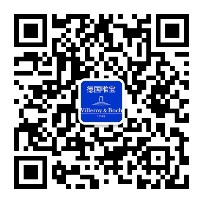 吴颖盈 Wing Wu电话：(021) 6236 3281ext8070             邮箱： wu.wing@villeroy-boch.com